ΠΙΝΑΚΑΣ ΠΕΡΙΕΧΟΜΕΝΩΝΛΙΣΤΑ ΠΙΝΑΚΩΝ Πίνακας 1 Δεδομένα αναφορών ποιότητας του ΟΠΕΣΠ για τους ανθρώπινους πόρους του Τμήματος	4Πίνακας 2 Δεδομένα αναφορών ποιότητας του ΟΠΕΣΠ για τη χρηματοδότηση του Τμήματος	5Πίνακας 3 Δεδομένα αναφορών ποιότητας του ΟΠΕΣΠ για ερευνητική δραστηριότητα του Τμήματος	7Πίνακας 4 Δεδομένα αναφορών ποιότητας του ΟΠΕΣΠ για το Πρόγραμμα Προπτυχιακών Σπουδών του Τμήματος	9Πίνακας 5 Δεδομένα αναφορών ποιότητας του ΟΠΕΣΠ για το Πρόγραμμα Μεταπτυχιακών Σπουδών του Τμήματος	11Πίνακας 6 Δεδομένα αναφορών ποιότητας του ΟΠΕΣΠ για το Πρόγραμμα Διδακτορικών Σπουδών του Τμήματος	12ΕισαγωγήΗ ΟΜΕΑ κάθε Ακαδημαϊκού Τμήματος στο πλαίσιο της Εσωτερικής Αξιολόγησης καλείται να υποβάλει αναφορά στην οποία παρουσιάζονται τα στοιχεία του Τμήματος, όπως αυτά εξάγονται από το Πληροφοριακό Σύστημα (ΟΠΕΣΠ). Η ΜΟΔΙΠ προετοίμασε την παρούσα αναφορά, ως πρότυπο, προς χρήση από την ΟΜΕΑ, έχοντας την ελευθερία να προχωρήσει σε παραμετροποιήσεις όπου κρίνεται απαραίτητο. Οι βασικοί τομείς για τους οποίους εξάγονται δεδομένα αφορούν το πλήθος της δραστηριότητας του Τμήματος, με τις μετρικές εντός των Πινάκων να αποτελούν τον βασικό άξονα της αναφοράς. Συγκεκριμένα, οι μετρικές έχουν κατηγοριοποιηθεί ανάλογα με το αντικείμενο μελέτης, μεταξύ έξι θεματικών, οι οποίες είναι οι εξής: Α) Ανθρώπινοι Πόροι (σε επίπεδο Ακαδημαϊκού Τμήματος)Β) Χρηματοδότηση (σε επίπεδο Ακαδημαϊκού Τμήματος)Γ) Ερευνητική Δραστηριότητα (σε επίπεδο Ακαδημαϊκού Τμήματος)Δ) Πρόγραμμα Προπτυχιακών Σπουδών Ε) Πρόγραμμα Μεταπτυχιακών Σπουδών ΣΤ) Πρόγραμμα Διδακτορικών Σπουδών Για κάθε μία από τις προαναφερθείσες κατηγορίες χρησιμοποιούνται δεδομένα από τις ετήσιες αναφορές ποιότητας του ΟΠΕΣΠ για το έτος αναφοράς, τα οποία παρατίθενται σε σύγκριση με τα αντίστοιχα δεδομένα του προηγούμενου έτους. Η ΟΜΕΑ του Τμήματος, στη συνέχεια, καλείται να πραγματοποιήσει σχετική ανάλυση των αποτελεσμάτων, ενώ στην τελευταία ενότητα δίνεται η δυνατότητα καταγραφής συμπερασμάτων και προτεινόμενων διορθωτικών δράσεων, ειδικότερα στους τομείς όπου το Τμήμα έχει την αρμοδιότητα λήψης μέτρων αντιμετώπισης.  Α. Παράθεση δεδομένων ΟΠΕΣΠ ΤμήματοςΑ.1. Παράθεση δεδομένων που αφορούν τους ανθρώπινους πόρους του ΤμήματοςΣτον Πίνακα 1 αποτυπώνεται η εικόνα του Τμήματος σε ανθρώπινο δυναμικό όπως προκύπτει από τα δεδομένα των αναφορών του ΟΠΕΣΠ για το έτος αναφοράς, σε αντιστοιχία με το προηγούμενο έτος. Η ΟΜΕΑ του Τμήματος αφού συμπληρώσει τις τιμές στον παρακάτω πίνακα, μπορεί να προχωρήσει σε περαιτέρω σχολιασμό. Όπου κρίνεται απαραίτητο να μελετηθούν επιπλέον δείκτες, μπορεί γίνει προσθήκη αυτών εντός του Πίνακα.Πίνακας 1 Δεδομένα αναφορών ποιότητας του ΟΠΕΣΠ για τους ανθρώπινους πόρους του ΤμήματοςΣχολιασμός δεδομένων πίνακα 1 – Συμπεράσματα++++Α.2. Παράθεση δεδομένων που αφορούν τη χρηματοδότηση του ΤμήματοςΣτον Πίνακα 2 γίνεται καταγραφή των στοιχείων που αφορούν τη χρηματοδότηση του Τμήματος. Η ΟΜΕΑ του Τμήματος αφού συμπληρώσει τις τιμές στον παρακάτω πίνακα, μπορεί να προχωρήσει σε περαιτέρω σχολιασμό. Όπου κρίνεται απαραίτητο να μελετηθούν επιπλέον δείκτες, μπορεί γίνει προσθήκη αυτών εντός του Πίνακα.Πίνακας 2 Δεδομένα αναφορών ποιότητας του ΟΠΕΣΠ για τη χρηματοδότηση του ΤμήματοςΣχολιασμός δεδομένων πίνακα 2 – Συμπεράσματα++++Α.3. Παράθεση δεδομένων που αφορούν την ερευνητική δραστηριότητα του ΤμήματοςΣτον Πίνακα 3 γίνεται καταγραφή των στοιχείων που αφορούν την ερευνητική δραστηριότητα του Τμήματος. Η ΟΜΕΑ του Τμήματος αφού συμπληρώσει τις τιμές στον παρακάτω πίνακα, μπορεί να προχωρήσει σε περαιτέρω σχολιασμό. Όπου κρίνεται απαραίτητο να μελετηθούν επιπλέον δείκτες, μπορεί γίνει προσθήκη αυτών εντός του Πίνακα.Πίνακας 3 Δεδομένα αναφορών ποιότητας του ΟΠΕΣΠ για ερευνητική δραστηριότητα του ΤμήματοςΣχολιασμός δεδομένων πίνακα 3 – Συμπεράσματα++++Α.4. Παράθεση δεδομένων που αφορούν τα Προγράμματα Προπτυχιακών ΣπουδώνΣτον Πίνακα 4 γίνεται καταγραφή των στοιχείων που αφορούν το Πρόγραμμα Προπτυχιακών Σπουδών του Τμήματος. Η ΟΜΕΑ του Τμήματος αφού συμπληρώσει τις τιμές στον παρακάτω πίνακα, μπορεί να προχωρήσει σε περαιτέρω σχολιασμό. Όπου κρίνεται απαραίτητο να μελετηθούν επιπλέον δείκτες, μπορεί γίνει προσθήκη αυτών εντός του Πίνακα.Πίνακας 4 Δεδομένα αναφορών ποιότητας του ΟΠΕΣΠ για το Πρόγραμμα Προπτυχιακών Σπουδών του ΤμήματοςΣχολιασμός δεδομένων πίνακα 4 – Συμπεράσματα++++Α.5. Παράθεση δεδομένων που αφορούν τα Πρόγραμματα Μεταπτυχιακών ΣπουδώνΣτον Πίνακα 5 γίνεται καταγραφή των στοιχείων που αφορούν τα Προγράμματα Μεταπτυχιακών Σπουδών του Τμήματος. Η ΟΜΕΑ του Τμήματος αφού συμπληρώσει τις τιμές στον παρακάτω πίνακα, μπορεί να προχωρήσει σε περαιτέρω σχολιασμό. Όπου κρίνεται απαραίτητο να μελετηθούν επιπλέον δείκτες, μπορεί γίνει προσθήκη αυτών εντός του Πίνακα.Προσοχή: Πρέπει να συμπληρωθεί ξεχωριστός Πίνακας για κάθε ενεργό ΠΜΣ του ΤμήματοςΠίνακας 5 Δεδομένα αναφορών ποιότητας του ΟΠΕΣΠ για το Πρόγραμμα Μεταπτυχιακών Σπουδών του ΤμήματοςΣχολιασμός δεδομένων πίνακα 5 – Συμπεράσματα++++Α.6. Παράθεση δεδομένων που αφορούν το Πρόγραμμα Διδακτορικών ΣπουδώνΣτον Πίνακα 6 γίνεται καταγραφή των στοιχείων που αφορούν τα Προγράμματα Διδακτορικών Σπουδών του Τμήματος. Η ΟΜΕΑ του Τμήματος αφού συμπληρώσει τις τιμές στον παρακάτω πίνακα, μπορεί να προχωρήσει σε περαιτέρω σχολιασμό. Όπου κρίνεται απαραίτητο να μελετηθούν επιπλέον δείκτες, μπορεί γίνει προσθήκη αυτών εντός του Πίνακα.Πίνακας 6 Δεδομένα αναφορών ποιότητας του ΟΠΕΣΠ για το Πρόγραμμα Διδακτορικών Σπουδών του Τμήματος Σχολιασμός δεδομένων πίνακα 6 – Συμπεράσματα++++Β. Συμπεράσματα και προτεινόμενες διορθωτικές ενέργειεςΣτην ενότητα αυτή, η ΟΜΕΑ μπορεί να προχωρήσει σε σχολιασμό όλων των δεδομένων του Τμήματος (όλα τα δεδομένα της ενότητας Α), τα συμπεράσματα τα οποία προέκυψαν καθώς και τις προτεινόμενες διορθωτικές ενέργειες από τις αρμόδιες αρχές. Ακόμα και αν μέρος αυτών δεν εμπίπτουν στην αρμοδιότητα του Τμήματος, μπορεί να γίνει η καταγραφή των απαραίτητων ενεργειών από πλευράς Τμήματος προς τις αρμόδιες αρχές προκειμένου να ανταποκριθούν στο ζήτημα. ++++ΚωδικόςΠεριγραφή μετρικήςΠροηγούμενο ΈτοςΈτος ΑναφοράςΜ3.008Καθηγητές (Άνδρες)Μ3.009Καθηγητές (Γυναίκες)Μ3.010Αναπληρωτές Καθηγητές (Άνδρες)Μ3.011Αναπληρωτές Καθηγητές (Γυναίκες) M3.012Επίκουροι Καθηγητές (Άνδρες)Μ3.013Επίκουροι Καθηγητές (Γυναίκες)M3.014Λέκτορες / Καθηγητές Εφαρμογών (Άνδρες)M3.015Λέκτορες / Καθηγητές Εφαρμογών (Γυναίκες)M3.016ΕΔΙΠ (Άνδρες)M3.017ΕΔΙΠ (Γυναίκες)M3.018ΕΤΕΠ (Άνδρες)M3.019ΕΤΕΠ (Γυναίκες)M3.150ΕΕΠ (Άνδρες)M3.151ΕΕΠ (Γυναίκες)M3.141Μόνιμοι Επιστημονικοί Συνεργάτες-Βοηθοί (Άνδρες)M3.142Μόνιμοι Επιστημονικοί Συνεργάτες-Βοηθοί (Γυναίκες)M3.020Διοικητικό προσωπικό (Άνδρες)M3.021Διοικητικό προσωπικό (Γυναίκες)M3.163Αποσπασμένο διοικητικό προσωπικό από άλλους φορείς (Άνδρες)M3.164Αποσπασμένο διοικητικό προσωπικό από άλλους φορείς (Γυναίκες)M3.165Αποσπασμένο διοικητικό προσωπικό σε άλλους φορείς (Άνδρες)M3.166Αποσπασμένο διοικητικό προσωπικό σε άλλους φορείς (Γυναίκες)M3.078Εξωτερικοί συνεργάτες με ανάθεση διδασκαλίαςM3.167Μέλη ΔΕΠ με ανάθεση διδασκαλίας στο ΕΑΠM3.079Εξωτερικοί συνεργάτες με διοικητικά/λοιπά καθήκονταM3.080Εξωτερικοί συνεργάτες ενεργών χρηματοδοτούμενων έργων (ερευνητικά καθήκοντα)M3.081Εξωτερικοί συνεργάτες ενεργών χρηματοδοτούμενων έργων (διοικητικά/υποστηρικτικά καθήκοντα)M3.201Εξωτερικοί συνεργάτες ενεργών χρηματοδοτούμενων έργων (διδακτικά καθήκοντα)M3.082Μέλη ΔΕΠ με ακαδημαϊκή εμπειρία διδασκαλίας σε ιδρύματα του εξωτερικούM3.083Εξερχόμενα Μέλη ΔΕΠ (ERASMUS)M3.084Εισερχόμενοι διδάσκοντες (ERASMUS)M3.168Επισκέπτες ΚαθηγητέςM3.085Μέλη ΔΕΠ σε εκπαιδευτική άδειαM3.086Μέλη ΔΕΠ σε προγράμματα εκπαιδευτικής συνεργασίαςM3.087Μέλη ΔΕΠ με ανάθεση διδασκαλίας σε άλλα Τμήματα του ΙδρύματοςM3.088Μέλη ΔΕΠ με ανάθεση διδασκαλίας σε Τμήματα άλλου ΙδρύματοςΚωδικόςΠεριγραφή μετρικήςΠροηγούμενο ΈτοςΈτος ΑναφοράςΜ3.169Χρηματοδότηση ενεργών έργων (σύνολο)Μ3.199Χρηματοδότηση ενεργών ιδρυματικών έργωνΜ3.089Χρηματοδότηση ενεργών εθνικών έργων από ευρωπαϊκά ταμεία και πρωτοβουλίεςΜ3.090Χρηματοδότηση ενεργών ευρωπαϊκών έργων -  HORIZON κ.λπ.Μ3.091Χρηματοδότηση ενεργών έργων από διεθνείς εταιρείες και οργανισμούςΜ3.170Χρηματοδότηση ενεργών έργων από εθνικούς φορείς (δημόσιους και ιδιωτικούς)Μ3.171Χρηματοδότηση ενεργών έργων από δίδακτρα ΠΜΣΜ3.172Χρηματοδότηση ενεργών έργων από δίδακτρα Ξενόγλωσσων ΠΠΣΜ3.173Χρηματοδότηση ενεργών έργων από έσοδα παροχής υπηρεσιών εργαστηρίωνΜ3.174Χρηματοδότηση ενεργών έργων καινοτομίας και μεταφοράς τεχνολογίας από την αξιοποίηση ερευνητικών αποτελεσμάτωνΜ3.Ο94Χρηματοδότηση Τακτικού ΠροϋπολογισμούΜ3.095Χρηματοδότηση Δημοσίων ΕπενδύσεωνΜ3.096Χρηματοδοτήσεις από άλλους πόρους (πανεπιστημιακές πηγές)ΚωδικόςΠεριγραφή μετρικήςΠροηγούμενο ΈτοςΈτος ΑναφοράςΜ3.202Εργασίες με κριτές - Scopus (σωρευτικά για τα 5 τελευταία έτη)Μ3.203Εργασίες με κριτές - Scopus (έτος αναφοράς)Μ3.204Διπλώματα ευρεσιτεχνίας – πατέντες σε ισχύΜ3.214Νέα διπλώματα ευρεσιτεχνίας – πατέντεςΜ3.205Μονογραφίες  (έτος αναφοράς)Μ3.206Βιβλία  (έτος αναφοράς)Μ3.207Κεφάλαια σε συλλογικούς τόμους (έτος αναφοράς)Μ3.125Συνέδρια υπό την αιγίδα της ακαδημαϊκής μονάδας (έτος αναφοράς)Μ3.182Επιστημονικά Συνέδρια με οργάνωση από φοιτητές (έτος αναφοράς)Μ3.208Μ3.186Ετεροαναφορές Scopus (έτος αναφοράς)Μ3.209Αναφορές Scopus (σωρευτικά για τα 5 τελευταία έτη)Μ3.210Aναφορές Scopus (έτος αναφοράς)Μ3.189Διεθνή βραβεία και διακρίσεις (έτος αναφοράς)Μ3.128Ενεργά χρηματοδοτούμενα έργα (σύνολο)Μ3.200Ενεργά χρηματοδοτούμενα ιδρυματικά έργαΜ3.129Ενεργά χρηματοδοτούμενα ευρωπαϊκά έργα – HORIZON κ.λπ. - με συντονιστή μέλος του ΤμήματοςΜ3.130Ενεργά ευρωπαϊκά έργα - HORIZON κ.λπ.Μ3.131Ενεργά εθνικά έργα από ευρωπαϊκά ταμεία και πρωτοβουλίεςΜ3.132Ενεργά έργα από διεθνείς εταιρείες και οργανισμούςΜ3.190Ενεργά έργα από εθνικούς φορείς (δημόσιους και ιδιωτικούς)Μ3.191Ενεργά έργα από δίδακτρα ΠΜΣΜ3.192Ενεργά έργα από δίδακτρα Ξενόγλωσσων ΠΠΣΜ3.193Ενεργά έργα από έσοδα παροχής υπηρεσιών εργαστηρίωνΜ3.194Ενεργά έργα καινοτομίας και μεταφοράς τεχνολογίας από την αξιοποίηση ερευνητικών αποτελεσμάτωνΜ3.195Ενεργά έργα από άλλους πόρους (πανεπιστημιακές πηγές)Μ3.134Ενεργά έργα (< 50Κ€)Μ3.135Ενεργά έργα (50-200Κ€)Μ3.136Ενεργά έργα (> 200Κ€)Μ3.137Εξωτερικοί συνεργάτες ενεργών χρηματοδοτούμενων έργωνΜ3.211Εξωτερικοί συνεργάτες ενεργών χρηματοδοτούμενων έργων με ερευνητικά καθήκονταΜ3.212Εξωτερικοί συνεργάτες ενεργών χρηματοδοτούμενων έργων με διοικητικά/υποστηρικτικά καθήκονταΜ3.213Εξωτερικοί συνεργάτες ενεργών χρηματοδοτούμενων έργων με διδακτικά καθήκονταΜ3.138Τεχνοβλαστοί (spin off) και νεοφυείς (start up) εταιρείεςΜ3.215Ίδρυση νέων τεχνοβλαστών (spin off) και νεοφυών (start up) εταιρειώνΜ3.139ΕργαστήριαΜ3.196Εργαστήρια με Πιστοποιητικό ΠοιότηταςΜ3.197Εργαστήρια παροχής υπηρεσιώνΜ3.140Κέντρα ΑριστείαςΚωδικόςΠεριγραφή μετρικήςΠροηγούμενο ΈτοςΈτος ΑναφοράςΜ4.039Προσφερόμενες θέσεις στις Πανελλήνιες ΕξετάσειςΜ4.157Εισαχθέντες (σύνολο) (Άνδρες)Μ4.158Εισαχθέντες (σύνολο) (Γυναίκες)Μ4.055Εγγεγραμμένοι εντός κανονικής διάρκειας φοίτησης (Άνδρες)Μ4.056Εγγεγραμμένοι εντός κανονικής διάρκειας φοίτησης (Γυναίκες)Μ4.057Εγγεγραμμένοι που διανύουν το ν+1 έτος σπουδών (Άνδρες)Μ4.058Εγγεγραμμένοι που διανύουν το ν+1 έτος σπουδών (Γυναίκες)Μ4.059Εγγεγραμμένοι που διανύουν το ν+2 έτος σπουδών (Άνδρες)Μ4.060Εγγεγραμμένοι που διανύουν το ν+2 έτος σπουδών (Γυναίκες)Μ4.159Εγγεγραμμένοι που διανύουν το ν+3 έτος σπουδών (Άνδρες)Μ4.160Εγγεγραμμένοι που διανύουν το ν+3 έτος σπουδών (Γυναίκες)Μ4.161Εγγεγραμμένοι που διανύουν έτος σπουδών μεγαλύτερο του ν+3 (Άνδρες)Μ4.162Εγγεγραμμένοι που διανύουν έτος σπουδών μεγαλύτερο του ν+3 (Γυναίκες)Μ4.063Αλλοδαποί εντός κανονικής διάρκειας σπουδών (Άνδρες)Μ4.064Αλλοδαποί  εντός κανονικής διάρκειας σπουδών (Γυναίκες)Μ4.163Αλλοδαποί που διανύουν το ν+1 έτος σπουδών (Άνδρες)Μ4.164Αλλοδαποί που διανύουν το ν+1 έτος σπουδών (Γυναίκες)Μ4.165Αλλοδαποί που διανύουν το ν+2 έτος σπουδών (Άνδρες)Μ4.166Αλλοδαποί που διανύουν το ν+2 έτος σπουδών (Γυναίκες)Μ4.167Αλλοδαποί που διανύουν το ν+3 έτος σπουδών (Άνδρες)Μ4.168Αλλοδαποί που διανύουν το ν+3 έτος σπουδών (Γυναίκες)Μ4.169Αλλοδαποί που διανύουν έτος σπουδών μεγαλύτερο του ν+3 (Άνδρες)Μ4.170Αλλοδαποί που διανύουν έτος σπουδών μεγαλύτερο του ν+3 (Γυναίκες)Μ4.075Νεοεισερχόμενοι φοιτητές ΑΜΕΑ (Άνδρες)Μ4.076Νεοεισερχόμενοι φοιτητές ΑΜΕΑ (Γυναίκες)Μ4.077Εγγεγραμμένοι φοιτητές ΑΜΕΑ (εντός κανονικής διάρκειας φοίτησης) (Άνδρες)Μ4.078Εγγεγραμμένοι φοιτητές ΑΜΕΑ (εντός κανονικής διάρκειας φοίτησης) (Γυναίκες)Μ4.079Απόφοιτοι ΑΜΕΑ (Άνδρες)Μ4.080Απόφοιτοι ΑΜΕΑ (Γυναίκες)Μ4.081Φοιτητές με τρίμηνη παρακολούθηση σε ΑΕΙ της αλλοδαπής (εντός κανονικής διάρκειας φοίτησης) (Άνδρες)Μ4.082Φοιτητές με τρίμηνη παρακολούθηση σε ΑΕΙ της αλλοδαπής (εντός κανονικής διάρκειας φοίτησης) (Γυναίκες)Μ4.083Φοιτητές με τρίμηνη παρακολούθηση σε ΑΕΙ της αλλοδαπής (πέραν κανονικής διάρκειας φοίτησης) (Άνδρες)Μ4.084Φοιτητές με τρίμηνη παρακολούθηση σε ΑΕΙ της αλλοδαπής (πέραν κανονικής διάρκειας φοίτησης) (Γυναίκες)Μ4.085Φοιτητές από άλλο τμήμα της Αλλοδαπής (Άνδρες)Μ4.086Φοιτητές από άλλο τμήμα της Αλλοδαπής (Γυναίκες)Μ4.087Εισερχόμενοι φοιτητές ERASMUS (Άνδρες)Μ4.088Εισερχόμενοι φοιτητές ERASMUS (Γυναίκες)Μ4.089Εξερχόμενοι φοιτητές ERASMUS (Άνδρες)Μ4.090Εξερχόμενοι φοιτητές ERASMUS (Γυναίκες)Μ4.091Απόφοιτοι (εντός κανονικής διάρκειας φοίτησης) (Άνδρες)Μ4.092Απόφοιτοι (εντός κανονικής διάρκειας φοίτησης) (Γυναίκες)Μ4.093Απόφοιτοι (ν+1 έτη σπουδών) (Άνδρες)Μ4.094Απόφοιτοι (ν+1 έτη σπουδών) (Γυναίκες)Μ4.095Απόφοιτοι (ν+2 έτη σπουδών) (Άνδρες)Μ4.096Απόφοιτοι (ν+2 έτη σπουδών) (Γυναίκες)Μ4.171Απόφοιτοι (ν+3 έτη σπουδών) (Άνδρες)Μ4.172Απόφοιτοι (ν+3 έτη σπουδών) (Γυναίκες)Μ4.173Απόφοιτοι (περισσότερα από ν+3 έτη σπουδών) (Άνδρες)Μ4.174Απόφοιτοι (περισσότερα από ν+3 έτη σπουδών) (Γυναίκες)Μ4.099Απόφοιτοι με βαθμό πτυχίου 5.00 - 5.99 (Άνδρες)Μ4.100Απόφοιτοι με βαθμό πτυχίου 5.00 - 5.99 (Γυναίκες)Μ4.101Απόφοιτοι με βαθμό πτυχίου 6.00 - 6.99 (Άνδρες)Μ4.102Απόφοιτοι με βαθμό πτυχίου 6.00 - 6.99 (Γυναίκες)Μ4.103Απόφοιτοι με βαθμό πτυχίου 7.00 - 7.99 (Άνδρες)Μ4.104Απόφοιτοι με βαθμό πτυχίου 7.00 - 7.99 (Γυναίκες)Μ4.105Απόφοιτοι με βαθμό πτυχίου 8.00 - 8.99 (Άνδρες)Μ4.106Απόφοιτοι με βαθμό πτυχίου 8.00 - 8.99 (Γυναίκες)Μ4.107Απόφοιτοι με βαθμό πτυχίου 9.00 - 10.00 (Άνδρες)Μ4.108Απόφοιτοι με βαθμό πτυχίου 9.00 - 10.00 (Γυναίκες)Μ4.109Μέση τιμή βαθμού πτυχίου  (Άνδρες)Μ4.110Μέση τιμή βαθμού πτυχίου  (Γυναίκες)ΚωδικόςΠεριγραφή μετρικήςΠροηγούμενο ΈτοςΈτος ΑναφοράςM5.052Προβλεπόμενες θέσειςM5.053Αιτήσεις ένταξης στο πρόγραμμαM5.054Νεοεισαχθέντες (Άνδρες)M5.055Νεοεισαχθέντες (Γυναίκες)M5.056Εγγεγραμμένοι (Άνδρες)M5.057Εγγεγραμμένοι (Γυναίκες)M5.058Αλλοδαποί (Άνδρες)M5.059Αλλοδαποί (Γυναίκες)M5.060Απόφοιτοι κανονικής διάρκειας (Άνδρες)M5.061Απόφοιτοι κανονικής διάρκειας (Γυναίκες)M5.062Απόφοιτοι πέραν της κανονικής διάρκειας (Άνδρες)M5.063Απόφοιτοι πέραν της κανονικής διάρκειας (Γυναίκες)M5.064Διαγραφέντες με αίτηση (Άνδρες)M5.065Διαγραφέντες με αίτηση (Γυναίκες)M5.066Διαγραφέντες με απόφαση Τμήματος (Άνδρες)M5.067Διαγραφέντες με απόφαση Τμήματος (Γυναίκες)ΚωδικόςΠεριγραφή μετρικήςΠροηγούμενο έτοςΈτος ΑναφοράςΜ6.006Απονεμηθέντες διδακτορικοί τίτλοι (έτος αναφοράς)Μ6.009Αιτήσεις εκπόνησης διδακτορικής διατριβήςΜ6.031Νεοεισαχθέντες (σύνολο) (Άνδρες)Μ6.032Νεοεισαχθέντες (σύνολο) (Γυναίκες)Μ6.033Νεοεισαχθέντες (οικείο Τμήμα) (Άνδρες)Μ6.034Νεοεισαχθέντες (οικείο Τμήμα) (Γυναίκες)Μ6.035Νεοεισαχθέντες (άλλο Τμήμα, οικείο Ίδρυμα) (Άνδρες)Μ6.036Νεοεισαχθέντες (άλλο Τμήμα, οικείο Ίδρυμα) (Γυναίκες)Μ6.037Νεοεισαχθέντες (από άλλο Ίδρυμα) (Άνδρες)Μ6.038Νεοεισαχθέντες (από άλλο Ίδρυμα) (Γυναίκες)Μ6.039Εν ενεργεία υποψήφιοι διδάκτορες (Άνδρες)Μ6.040Εν ενεργεία υποψήφιοι διδάκτορες (Γυναίκες)Μ6.043Διαγραφέντες με αίτηση (Άνδρες)Μ6.044Διαγραφέντες με αίτηση (Γυναίκες)Μ6.045Διαγραφέντες (Άνδρες)Μ6.046Διαγραφέντες (Γυναίκες)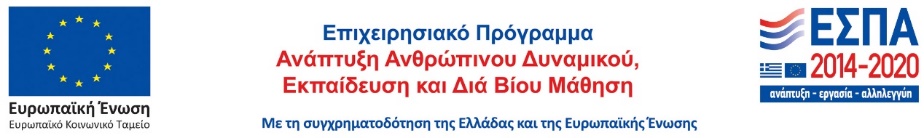 